Európska únia v službách svojich občanovKomunikačný plán  
Európskeho výboru regiónov  
na rok 2017Tento dokument bude predložený predsedníctvu Európskeho výboru regiónov 6. decembra 2016. SúvislostiToto je druhý ročný plán, ktorého prijatie sa požaduje od predsedníctva Európskeho výboru regiónov (VR) ako súčasť jeho komunikačnej stratégie na roky 2015 – 2020. V nej sa zdôraznila potreba opätovného priblíženia Európy jej občanom prostredníctvom cielenej dvojstrannej komunikácie zameranej na členov VR v súčinnosti s miestnymi a regionálnymi samosprávami a prostredníctvom posilnenej spolupráce s Európskou komisiou, Európskym parlamentom a Radou.Podobne ako v roku 2016 sa aj v tomto komunikačnom pláne stanovuje obmedzený počet tematických priorít, ktoré odrážajú politické priority VR na obdobie rokov 2015 – 2020 spolu s tematickými prioritami jeho komisií a komunikačnými aktivitami politických skupín VR. Navyše sa v ňom zohľadňuje spolupráca VR s inými inštitúciami EÚ, konkrétne Európskym parlamentom a Európskou komisiou.Tento plán bol navrhnutý s ohľadom na predbežné výsledky komunikačného plánu na rok 2016, ktorých konečná verzia bude predsedníctvu VR predložená 22. februára 2017. Komisia pre finančné a administratívne záležitosti sa s rozpočtovými aspektmi oboznámila 14. novembra 2016. Na účely júlovej schôdze predsedníctva sa v roku 2017 vykoná nezávislé hodnotenie vplyvu stratégie.Komunikácia týkajúca sa politických priorít VR na roky 2015 – 2020.Komunikačné aktivity VR budú odrážať týchto päť politických priorít VR na roky 2015 – 2020, ktoré boli prijaté v júni 2015:nový začiatok pre európske hospodárstvo;územný rozmer legislatívy EÚ;jednoduchšia a prepojenejšia Európa;stabilita a spolupráca v rámci Únie aj mimo nej;Európa občanov je Európou budúcnosti.Riaditeľstvo pre komunikáciu zabezpečí, aby sa náležitá pozornosť venovala legislatívnej práci a inštitucionálnym aktivitám v týchto piatich prioritných oblastiach a pomocou najvhodnejších komunikačných nástrojov integrovaným spôsobom zaistí dostupnosť kľúčových informácií o stanoviskách a ďalších inštitucionálnych iniciatívach, pokiaľ ide o tie aktivity, pri ktorých sa očakáva najväčší vplyv. Vzhľadom na obmedzené zdroje bude vymedzená správna kombinácia médií, pričom sa využijú tlačové služby VR, audiovizuálne médiá, podujatia, webové sídlo, sociálne médiá a publikácie, a bude sa prihliadať na informačnú hodnotu, politickú a inštitucionálnu relevantnosť, ako aj na potenciálne cieľové skupiny vymedzené v stratégii.Politický kontext sa v roku 2016 značne zmenil. Konkrétne plenárne zasadnutie VR 11. októbra 2016 sa stalo míľnikom začiatku novej politickej iniciatívy s názvom „Úvahy o Európskej únii – súčasnosť a budúcnosť“, v ktorej sa plánuje postupná zmena komunikačných aktivít vrátane dialógov s občanmi, miestnych podujatí a ďalších komunikačných aktivít, v rámci ktorých má kľúčový význam počúvanie názorov ľudí na mieste a poskytovanie spätnej väzby Bruselu. Politické vedenie Európskeho výboru regiónov chce obnoviť dôveru a vybudovať Európu, ku ktorej budú mať jej občania bližšie, a to so zreteľom na 60. výročie podpísania Rímskej zmluvy a na ďalšie aspekty. Je to ústredný bod päťročnej komunikačnej stratégie s názvom „Opätovne priblížiť Európu jej občanom vytvorením dialógu medzi miestnou úrovňou a úrovňou EÚ“.Vzhľadom na požiadavky vykonávania iniciatívy „Úvahy o Európskej únii“ by sa táto oblasť ako taká mala stať prioritnou komunikačnou témou v súvislosti so snahou o splnenie politickej priority č. 5. Keďže najhmatateľnejšie prínosy EÚ spočívajú v investíciách, raste a zamestnanosti, nový štart európskeho hospodárstva by mohol byť témou, ktorou sa sleduje splnenie politickej priority č. 1. A keďže občania vyjadrujú obavy prevažne z migrácie a integrácie utečencov, tieto oblasti by sa mali stať treťou prioritnou témou komunikácie.Komunikačné kampane v roku 2017Kampane sa budú týkať aj relevantných aktivít členov VR a súčasne sa zdroje budú zameriavať na určitý počet tém, ktoré by mali mať v roku 2017 osobitný význam vzhľadom na politické priority VR a pracovný program Európskej komisie na rok 2017. Výsledkom prístupu zameraného na členov bude podobne ako v roku 2016 väčšia podpora miestnych aktivít v členských štátoch, ako sú tzv. dialógy s občanmi. V tomto zmysle sa bude ďalej rozvíjať existujúca spolupráca a partnerstvo s inštitúciami Európskej únie. Na každú z troch kampaní v roku 2017 sa na základe operačných plánov poskytne súbor komunikačných nástrojov, ktorý bude zahŕňať:informačné balíky pre členov VR zahŕňajúce postoje/línie, ktoré sa majú zaujať, príklady projektov, brífingy/informačné prehľady, prezentácie, informačné grafy, videoklipy;mediálne a tlačové aktivity vrátane partnerstiev s médiami, novinárskych seminárov atď.;internetové a audiovizuálne aktivity a aktivity v oblasti sociálnych médií;kľúčové podujatia, konferencie a semináre.Podrobný prehľad aktivít navrhovaných v súvislosti s všeobecnými prioritami a v súvislosti s tematickými kampaňami je uvedený v prílohe I.Kampaň 1: Úvahy o Európskej únii – súčasnosť a budúcnosťVýsledok referenda o brexite, ktoré sa uskutočnilo v Spojenom kráľovstve, je len jedným znakom historicky nízkej úrovne dôvery občanov v schopnosť Európskej únie splniť ich očakávania. Potreba počúvať názory občanov a zohľadňovať ich má zásadný význam, pričom nikde sa to nedá uskutočňovať lepšie než na miestnej úrovni. Komunikácia o Európe v rámci dvojstranného procesu vedúceho zdola nahor sa začína v našich miestnych samosprávach a pri jej uskutočňovaní sú prirodzenými partnermi členovia VR.Význam tejto komunikačnej priority sa ešte zvýšil po žiadosti, ktorú predsedovi VR v novembri 2016 poslal predseda Európskej rady Donald Tusk a v ktorej VR žiada, aby vydal stanovisko na tému „Úvahy o Európskej únii: hlas regionálnych a miestnych orgánov v rámci obnovy dôvery v Európsku úniu“. VR prijal túto žiadosť kladne a zapojil sa do politického procesu, ktorý bude viesť k prijatiu tohto stanoviska v roku 2018 po rozsiahlych konzultáciách zahŕňajúcich aj bežných občanov.VR sa už prostredníctvom intenzívnej spolupráce s ďalšími inštitúciami EÚ zasadil o lepšie koordinovaný a štruktúrovaný prístup k decentralizovanej komunikácii a dosiahol napríklad cieľ „500 dialógov s občanmi do volieb do Európskeho parlamentu v roku 2019“, ktorý bol navrhnutý v jeho stanovisku na tému „Opätovne priblížiť Európu jej občanom“ prijatom v decembri 2014 a ktorý sa teraz stáva referenčným bodom pre podujatia, ktoré organizuje Európska komisia.VR sa v roku 2017, a najmä v rámci stanoviska, o ktoré požiadala Európska rada, bude viac zameriavať na takéto miestne podujatia. VR využije svoje vlastné zasadnutia, ktoré sa konajú v členských štátoch, na aktivity na oslovenie ľudí a bude podporovať členov pri organizovaní dialógov s jednotlivými občanmi a diskusií v miestnych orgánoch v ich volebných obvodoch. Členovia VR a ich náhradníci sa navyše budú nabádať, aby sa zúčastňovali na podujatiach tretích strán na miestnej úrovni, najmä v spolupráci s inštitúciami EÚ, a to aj s cieľom zvýšiť informovanosť pred voľbami do EP v roku 2019. Členovia VR/náhradníci sa vždy, keď to bude možné, vyzvú na spoluprácu s vedúcimi politickými predstaviteľmi na úrovni EÚ, ako aj vnútroštátnej, regionálnej a miestnej úrovni s cieľom prispieť k diskusii o budúcnosti EÚ.O obavách, potrebách a ambíciách občanov, ktorí sa zapoja do týchto miestnych podujatí, budú informované všetky inštitúcie EÚ a vnútroštátni partneri prostredníctvom komunikačných aktivít, stanoviska vypracovaného pre Európsku radu a bežnej legislatívnej práce VR. Občania, ktorí sa zapoja a ktorí budú chcieť byť informovaní o krokoch nadväzujúcich na dialógy s občanmi, dostanú spätnú väzbu v súlade s platnými predpismi o ochrane osobných údajov.Kampaň 2: Posilniť zamestnanosť, rast a investície v európskych mestách a regiónochTáto kampaň, ktorá sa začala v roku 2016, bude pokračovať. Predstavuje potrebu zapojenia regionálnych a miestnych orgánov, pokiaľ ide o verejné a súkromné investície, s cieľom podporiť hospodársku, sociálnu a územnú súdržnosť všetkých regiónov a miest v EÚ a v tomto smere posilniť výmenu a získavanie poznatkov v oblasti politiky. V roku 2017 sa bude pripravovať diskusia o rozpočte EÚ na obdobie po roku 2020 a VR predloží názory regiónov a miest na rozpočet aj na nasledujúce legislatívne návrhy, a to najmä pokiaľ ide o politiku súdržnosti a rozvoj vidieka.Pri komunikačných aktivitách sa využijú stanoviská, štúdie, semináre, konferencie, publikácie VR, pričom súvisiace správy a aktivity vyvrcholia počas 15. európskeho týždňa regiónov a miest (9. – 12. októbra) vôbec prvým prejavom predsedu VR na tému „Stav území Európskej únie: regióny, mestá a obce“. Odsúhlasí sa operačný plán tejto kampane, ktorý bude zahŕňať kľúčové míľniky v oblasti komunikácie týkajúce sa budúcnosti politiky súdržnosti, a akčný plán VR pre investície, čím sa zabezpečí spojenie s prácou komisií VR.Kampaň 3: Prostredníctvom regionálnej a miestnej spolupráce podporovať celosvetovú stabilituV roku 2017 budú pokračovať diskusie o miestnom rozmere vonkajších vzťahov a politík EÚ. Jednou z kľúčových tém tejto kampane bude migrácia a integrácia utečencov, pričom sa bude vychádzať z podujatia Fórum o integrácií, ktoré sa uskutoční v decembri 2016, a z prijatých stanovísk VR týkajúcich sa otázok migrácie. Nepretržité migračné toky a problémy súvisiace s integráciou a nestabilitou vo východnom a južnom susedstve EÚ zostávajú výzvou na všetkých úrovniach verejnej správy. Občania oprávnene očakávajú, že Európa v tomto smere značne prispeje k slobode, solidarite a bezpečnosti.Ďalšou dôležitou oblasťou sa môže stať zmena klímy a kroky nadväzujúce na konferenciu COP22. Pokiaľ ide o tieto a súvisiace oblasti politiky a iniciatívy, VR bude v roku 2017 pokračovať vo svojich politických aktivitách a aktivitách vytvárania sietí, a to najmä prostredníctvom prehĺbenia spolupráce s regionálnymi a miestnymi zástupcami pomocou svojich zhromaždení ARLEM a CORLEAP a ďalších medzinárodných orgánov a sietí.Kľúčovým dátumom tejto kampane bude schôdza predsedníctva, ktorá sa bude konať vo februári 2017 na Malte. Komunikačné aktivity na úrovni EÚ aj miestnej úrovni budú počas celého roka 2017 pomáhať zvyšovať informovanosť zainteresovaných strán a verejnosti o uvedených otázkach a posilňovať výmenu osvedčených postupov. Odsúhlasí sa operačný plán s kľúčovými míľnikmi v oblasti komunikácie pre túto kampaň, čím sa zabezpečí spojenie s prácou komisií VR.Komunikácia VR v roku 2017: všeobecné a inovačné aktivityPrístup založený na kampaniach, ktorý sa prvýkrát použil v roku 2016 a znamenal zameranie mediálnych aktivít a podujatí na obmedzený počet tém, si v roku 2017 vyžiada cielenejšie nastavenie. V tejto súvislosti bude prideľovanie úloh vedúcim kampaní špecifickejšie a bude zahŕňať prácu medziútvarových tímov zodpovedných za kampaň. Malo by dôjsť k ďalšiemu rozvoju skupiny osôb zodpovedných za komunikáciu tak, aby sa z nej stala neformálna sieť na diskusiu o výsledkoch komunikačných aktivít, ich zhrnutie a výmenu počas roka. V roku 2017 sa 10 % rozpočtová rezerva využije na odskúšanie inovačných prístupov v oblasti komunikácie, napr. kombinovaním rôznych médií, ako aj na externé hodnotenie vplyvu.Prioritami na rok 2017, ktoré predstavia jednotlivé oddelenia, budú:Vzťahy s tlačou a médiami:Služby zahŕňajú vzťahy s tlačou a médiami, ktoré riadi tím tlačových tajomníkov a audiovizuálny tím na výrobu a distribúciu videozáznamov a fotografií. V spolupráci s ďalšími útvarmi a vedením dostáva pracovník VR zodpovedný za plánovanie komunikácie nepretržité aktuálne informácie a počas niekoľkých mesiacov spája všetky komunikačné aktivity. Tlačoví tajomníci sa zameriavajú na úzku spoluprácu s komisiami VR, korešpondentmi pracujúcimi v Bruseli a médiami v jednej alebo viacerých krajinách. Audiovizuálny tím vytvára audiovizuálne materiály na použitie v médiách a sociálnych médiách. Venuje sa dôležitým štatutárnym a osvetovým podujatiam VR a spolupracuje s európskymi, vnútroštátnymi, regionálnymi a miestnymi televíznymi stanicami. Priority na rok 2017 budú zahŕňať:partnerstvá s médiami: vzhľadom na úspech existujúcich partnerstiev (Španielsko, Taliansko, Poľsko) rozšíriť geografický rozsah na jednu alebo viacero krajín a odskúšať viac partnerstiev založených na kampaniach alebo podujatiach;návštevy novinárov: vzhľadom na vyššie uvedenú prioritu a obmedzený rozpočet sa návštevy novinárov zamerajú na plenárne zasadnutia a kľúčové podujatia (konkrétne na tie, pri ktorých sa preukázalo, že majú značný komunikačný potenciál, ktorý zahŕňa aj členov);audio-vizuálna produkcia: vzhľadom na obmedzený dosah jednotlivých rozhovorov sa počet produktov zníži, pričom sa zamerajú na súhrnné správy z plenárnych zasadnutí a nové informačné formáty, ako je tematická dokumentácia obmedzeného súboru stanovísk.Podujatia:Dva tímy zodpovedné za prípravu konferencií a tím zodpovedný za služby návštevníkom poskytujú útvarom VR pri plánovaní podujatí a v súvislosti s miestnymi podujatiami koncepcie, normy kvality a poradenstvo. Pri miestnych podujatiach a konferenciách organizovaných externými organizátormi sa postupuje podľa postupu, ktorý zahŕňa všetky útvary VR. Služba pre návštevníkov vybavuje žiadosti o návštevu, stará sa o logistickú prípravu a plánovanie, koordinuje tím rečníkov a spolupracuje so službami pre návštevníkov v ďalších inštitúciách EÚ. Priority na rok 2017 budú zahŕňať:Európsky týždeň regiónov a miest: prehodnotiť formát otváracieho zasadnutia, vypracovať osvetovú stratégiu pre nový prejav predsedu VR na tému „Stav území EÚ: regióny, mestá, obce“ a zmeniť tematické zameranie a organizačné aspekty podujatia;EuroPCom: naplánovať konferenciu, ktorá sa má konať v roku 2017, na november namiesto týždňa po Európskom týždni regiónov a miest, pokúsiť sa o väčšiu interaktívnosť a vykonávanie projektov s pomocou miestnych orgánov v spolupráci so zastupiteľstvami Komisie, informačnými kanceláriami EP a informačnými strediskami Europe Direct (EDIC). Závery a návrhy, ktoré vzniknú v rámci EuroPCom, by sa mali začleniť do práce VR;miestne podujatia/dialógy s občanmi: tento prístup, ktorý sa začal používať v roku 2016, sa rozšíri a zintenzívni sa spolupráca s miestnymi orgánmi a inštitúciami EÚ.Publikácie, sociálna a digitálna komunikácia:Medzi všeobecné služby patrí spájanie členov VR a ich lokalít s inštitúciami EÚ v Bruseli, a to pomocou širokej škály kanálov digitálnych a sociálnych médií, ako aj tlačených a elektronických publikácií. Digitálny obsah sa navyše stále vyvíja. Členom VR a kolegom z VR a inštitúcií EÚ sa bude poskytovať poradenstvo a informácie prostredníctvom internetovej komunikácie, sociálnych médií a publikácií. Priority na rok 2017 budú zahŕňať:online podujatia: vyskúšať viacero možností online dosahu podujatí VR vrátane interaktívnej komunikácie s ľuďmi, ktorí ich sledujú online; poučiť sa z online kurzu (MOOC) z roku 2016 a upevniť spoluprácu s ďalšími inštitúciami EÚ v oblasti online vzdelávania;publikácie: digitalizácia časopisu „Európske regióny a mestá“ a konsolidácia s elektronickými informačným bulletinmi (eNewsletters);vizuálna identita: použiť vo všetkých publikáciách novú grafickú schému a do polovice roku 2017 postupne prestať používať všetky neinštitucionálne logá;webové stránky: nový dizajn domovskej stránky a použitie nového loga VR na všetkých stránkach, po ktorom bude nasledovať prioritizácia stránok na základe návštevnosti. Očakáva sa príprava na úplnú revíziu v roku 2018 vrátane súvisiacich interných pracovných postupov a integrácia externalizovaných webových sídel;sociálne médiá: členom VR sa začnú prostredníctvom sociálnych médií poskytovať odporúčania vrátane odbornej prípravy, ako aj kódex správania pre pracovníkov VR. Zjednotia sa oficiálne účty VR na rôznych kanáloch.Negatívne priorityZ dôvodu zmluvných zdrojov nebude VR schopný upozorniť na všetky aktivity týkajúce sa rôznych tém na rôznych úrovniach. Bude dôležité prideliť zdroje podľa inštitucionálnych priorít a rozpočtovania na základe výsledkov.Hodnotenie a posúdenie vplyvuV roku 2017 sa upevní a lepšie integruje sledovanie a hodnotenie komunikačných aktivít. Existujúce správy o médiách, podujatiach, online informovaní a výsledkoch sa zharmonizujú s cieľom poskytovať vedeniu VR a politickým skupinám súhrnné mesačné správy. Okrem toho sa u príslušných cieľových skupín vykonajú osobitné prieskumy o aktivitách a nástrojoch, ako sú informačné balíčky, činnosti zamerané na tlač/médiá, podujatia, webové a online nástroje. Súvisiace ukazovatele sa stanovujú v prílohe II.Do začiatku druhej polovice roku 2017 sa vykoná externé hodnotenie komunikačnej stratégie VR na roky 2015 – 2020, pričom sa spoja online prieskumy a rozhovory s cieľovými skupinami, aby sa posúdil vplyv komunikačných plánov na roky 2015 a 2016 a päťročnej stratégie.V online prieskume bude regionálnym a miestnym zainteresovaným stranám (vrátane členov) položená otázka, čipočuli o komunikačných aktivitách k trom tematickým kampaniam alebo ich videli (cieľ: 50 %, počiatočné hodnoty nie sú dostupné);sa domnievajú, že VR ako orgán ovplyvňuje proces tvorby politiky EÚ z miestnej/regionálne perspektívy (cieľ: priemerné skóre 3,5 z 5, počiatočná hodnota 2015: 3,15);považujú komunikačné služby a nástroje, ktoré VR poskytuje, za užitočné.V rozhovoroch (vzorka vytvorená z členov VR, partnerov z inštitúcií EÚ a regionálnych/miestnych zainteresovaných strán) sa bude hodnotiť vnímanie komunikačných činností (informovanosť, zapojenie, hodnotenie), a to predovšetkým pokiaľ ide o tri tematické kampane. Tieto prieskumy sa zopakujú v roku 2019.Zdroje a rozpočetNa komunikačný plán bude v roku 2017 vyčlenený podobný rozpočet ako v predchádzajúcich rokoch. Riaditeľstvo VR pre komunikáciu má v súčasnosti 51 zamestnancov. Komunikačná činnosť sa koordinuje s ďalšími oddeleniami a sekretariátmi politických skupín.V roku 2017 bude ročný prevádzkový rozpočet predstavovať 1 935 629 EUR a rozdelí sa do štyroch rozpočtových položiek:439 850 EUR na organizovanie podujatí (v Bruseli alebo v decentralizovaných lokalitách) v spolupráci s miestnymi a regionálnymi orgánmi, ich združeniami a s európskymi inštitúciami (rozpočtová položka 2542);682 210 EUR na mediálne vzťahy s európskymi, vnútroštátnymi, regionálnymi, miestnymi alebo špecializovanými médiami a na partnerstvá s audiovizuálnymi, tlačovými alebo rozhlasovými médiami (rozpočtová položka 2600);774 471 EUR na tvorbu digitálneho obsahu a na podporu šírenia audiovizuálnych, elektronických alebo webových informácií (rozpočtová položka 2602);39 098 EUR na výdavky na dokumentáciu a knižnicu vrátane predplatného špecializovaných médií (rozpočtová položka 2622).Podrobnejšie rozdelenie rozpočtu podľa rozpočtových položiek a oblastí činnosti bolo CFAA predložené 14. novembra 2016.*

*	*Príloha I — Prehľad špecifických komunikačných aktivít na rok 2017Tlač a médiávytvárať materiály s príbehmi zameranými na členov, ktoré skutočným politikom umožňujú ukázať ozajstný úspech ozajstným ľuďom;vytvárať a vykonávať cielené tlačové a mediálne aktivity týkajúce sa tematických kampaní v spolupráci s Európskym parlamentom, Európskou radou a Európskou komisiou;ďalej rozvíjať existujúci prístup k mediálnym partnerstvám s vnútroštátnymi tlačovými agentúrami a preskúmať možnosti vytvárať nové ad hoc partnerstvá pri organizovaní konkrétnych podujatí (napríklad miestnych podujatí);ďalej skonsolidovať služby poskytované novým audiovizuálnym tímom, a to pokiaľ ide o súčinnosť s kanceláriami ďalších inštitúcií EÚ a vzťahy s vnútroštátnymi/regionálnymi poskytovateľmi vysielania.Podujatiazorganizovať miestne podujatia ako súčasť iniciatívy „Úvahy o Európskej únii – súčasnosť a budúcnosť“;zorganizovať v Bruseli 15. európsky týždeň regiónov a miest v termíne od 9. do 12. októbra 2017 v spolupráci s GR REGIO Európskej komisie spolu s vyše 180 miestnymi podujatiami v regiónoch a mestách EÚ. V tomto rámci bude predložená prvá správa na tému „Stav území Európskej únie: regióny mestá a obce“ ako krok nadväzujúci na vykonávanie iniciatívy „Úvahy o Európskej únii – súčasnosť a budúcnosť“;spoluorganizovať a hostiť podujatia v priestoroch VR súvisiace so starostlivo vybranými tematickými prioritami, napríklad paralelne s plenárnym zasadnutím VR a v spolupráci s príslušnými GR Európskej komisie a ďalšími zainteresovanými stranami;v novembri 2017 zorganizovať 8. európsku konferenciu o verejnej komunikácii (EuroPCom) na tému „Prepojiť európske diskusie“ (bude potvrdené) v spolupráci s Európskou komisiou, Európskym parlamentom, Radou a Európskym hospodárskym a sociálnym výborom;využívať existujúce a nové komunikačné aktivity miestnych a regionálnych orgánov a ich združení, spoluprácu s informačnými strediskami Europe Direct (EDIC), so zastupiteľstvami Európskej komisie v členských štátoch, s informačnými kanceláriami Európskeho parlamentu a s inými sieťami; vytvoriť zdôvodnenia projektov a vypracovať strategické porovnania na posilnenie takejto spolupráce na tematickej a/alebo geografickej úrovni a navrhnúť, aby sa každý člen VR zapojil aspoň do dvoch miestnych podujatí v podobe dialógov s občanmi alebo so zainteresovanými stranami, ktoré sa konajú počas roka a sú zamerané na túto tematickú prioritu.Online médiá, sociálne médiá a digitálny obsahdokončiť digitalizáciu publikácií, ako sa stanovuje v stratégii digitálnej komunikácie, ktorú predsedníctvo prijalo 10. októbra 2016. Časopis Európske regióny a mestá (papierový formát) sa na základe analýzy nákladov a dosahu a potreby posilniť materiály pre vnútroštátne delegácie začlení do systému elektronických informačných bulletinov;zlepšiť vplyv obsahu, a to na základe nástroja na sledovanie sociálnych médií a medziinštitucionálneho nástroja internetových štatistík, ktoré umožňujú sledovať vplyv a neustále upravovať obsah. Na prvej stránke, ktorá sa zobrazuje, sa okrem oddielu predsedu (vľavo) a členov (v strede) budú zobrazovať najprezeranejšie položky zo správ, podujatí stanovísk atď. („obsah založený na činnosti používateľa“). Uvedú sa aj prepojenia na webové sídla politických skupín;určiť špecifikácie funkcií a grafický dizajn budúceho webového sídla VR;vypracuje sa ďalšia séria „digitálnych podujatí“, a to pomocou modelu hromadného otvoreného online kurzu (MOOC), ktorý sa zaviedol a vyhodnotil v rokoch 2015 a 2016;cieľom inovácií bude osloviť cieľové skupiny verejnosti prostredníctvom vhodných kanálov, a to prostredníctvom sociálnych médií, emailovej komunikácie alebo internetových či digitálnych publikácií.*

*	*Príloha II – Ukazovatele výstupuVzťahy s tlačou a médiamiSprávy o médiách sa budú vypracúvať každý mesiac alebo po plenárnych zasadnutiach či dôležitých podujatiach a budú sa v nich predkladať dosiahnuté výsledky, pokiaľ ide o zmienky v médiách a dosah, a to aj v rámci audiovizuálnych médií. Tieto správy budú obsahovať aj kvalitatívne analýzy podľa jednotlivých tém a krajín.PodujatiaVýsledky a vplyv kľúčových podujatí VR budú podobne ako v minulých rokoch zdokumentované prostredníctvom hodnotení a postupov. Okrem prieskumov spokojnosti účastníkov bude dokumentácia obsahovať informácie o vplyve podujatí VR, napríklad pokiaľ ide o nadväzujúce činnosti, ktoré vykonáva miestna samospráva.Publikácie, online médiá a sociálne médiáSprávy sa budú vypracúvať každý mesiac alebo po plenárnych zasadnutiach či dôležitých podujatiach a budú sa v nich predkladať dosiahnuté výsledky, pokiaľ ide o dosah. Okrem toho sa použijú existujúce a nové nástroje na lepšie sledovanie využívania publikácií a online zdrojov VR. Pri určitých príležitostiach sa vykonajú špecializované hodnotenia s cieľom posilniť užitočnosť tlačených a internetových publikácií VR.*

*	*Príloha III – Štruktúra, úlohy a zamestnanci riaditeľstva pre komunikáciuRiaditeľstvo pre komunikáciu (D) riadi rôzne komunikačné nástroje VR, napríklad vzťahy s médiami, konferencie a podujatia, digitálnu komunikáciu vrátane komunikácie prostredníctvom internetu a sociálnych médií a publikácií. Celkovo zamestnáva 51 osôb (22 AD, 20 AST, 2 END, 7 CA). Riadiaca úroveň riaditeľstva (2 AD, 3 AST, 1 CA) zahŕňa aj tím zodpovedný za dohľad nad rozpočtom na komunikáciu. Tri oddelenia riaditeľstva vykonávajú tieto úlohy za pomoci uvedených zamestnancov:Tlačoví tajomníci a vzťahy s médiami (D 1): Toto oddelenie (10 AD, 3 AST, 2 CA) poskytuje členom VR podporu a služby prostredníctvom vzťahov s tlačou a médiami a audiovizuálnych služieb. Zahŕňa tím tlačových tajomníkov a audiovizuálny tím na výrobu a distribúciu videozáznamov a fotografií.Oddelenie D 2 – Podujatia: Toto oddelenie (5 AD, 7 AST, 2 END) poskytuje členom VR podporu a služby prostredníctvom organizácie podujatí a zahŕňa tím, ktorý organizuje výročný Európsky týždeň regiónov a miest, tím pre konferencie a tím pre služby návštevníkom.Oddelenie D 3 – Sociálne a digitálne médiá a publikácie: Toto oddelenie (5 AD, 7 AST, 4 CA) poskytuje členom VR podporu a služby prostredníctvom komunikácie v sociálnych a digitálnych médiách, publikácií a grafického dizajnu a skladá sa z dvoch tímov, ktoré sa zaoberajú sociálnymi a digitálnymi médiami a publikáciami._____________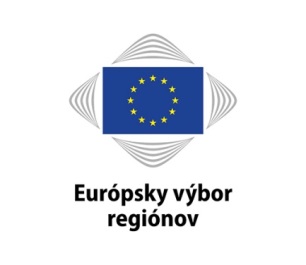 